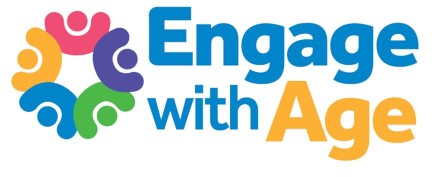 ENGAGE WITH AGE REFERRAL FORM Referral No. _________ Date _______________ Date recd _______ Details of person you are referring to Engage with Age Name _________________________________   Date of Birth ______________ Age ______ Address ____________________________________________________________________________ Postcode ____________ Tel No ________________   Mobile No ______________________________ Is this person caring for anyone? ______________________________________________________ Referred by: Name _____________________________________ Telephone number ________________________ Job Title ___________________________________ Mobile __________________________________ Organisation ___________________________________________________________Address _______________________________________________________________ Postcode ______________ Email address ___________________________________ Reason for referral of this person to Engage with Age (please tick all options that apply) Loneliness or isolation Other _____________________________________ Lack of confidence Person was unhappy at a day centre or other service and requires alternative support Lack of appropriate support in the person’s locality Person referred needs additional support to that currently provided___________________________________________________________________ Current level of support received (please circle/ underline all received) Support from family members - 		Daily 		Weekly 	Less often 		None Support from friend of a similar age - 	Daily 		Weekly 	Less often 		None Support from neighbour/s - 		Daily 		Weekly 	Less often 		None Support from Church members - 				Weekly 	Less often 		None Support from a local community group - 			Weekly 	Less often 		None Support from other organisation - 				Weekly 	Less often 		None Person attends an older persons group - 			Weekly 	Less often 		None General health (please state any illness or disability that might affect ability to participate in activities) Any additional information that may be helpful to us in placing this person with a group / activities _____________________________________________________________________________________ Transport (please tick/ underline)Person is willing to use public transport to attend activities Person requires transport to attend activities Person has own transport and will use this to attend activities Person has friends or relative who will transport him/her to activities Mobility  (please tick)Person uses walking stick Person uses rollator Person uses other walking aid Person has difficulty in walking at all Person uses a wheelchair Availability What days / times would the person be available to attend activities (please circle/ underline) Monday		morning 	afternoon Tuesday 		morning 	afternoon Wednesday 		morning 	afternoon Thursday 		morning 	afternoon Friday 		morning 	afternoon Engage with Age aims to encourage people over 50 years old to become involved socially in local community groups, clubs and projects. Is this something that may be of interest to the recipient? (see attached criteria) The groups may have a small weekly fee, often £1 to £2 which helps pay for light refreshments and expenses. Please circle:    	Yes 		No If yes, please tell us the type of activities the person may be interested in Referral should not be made without prior consultation with the proposed recipient Please indicate whether the recipient has given permission for this referral. Yes 	No 				Signature of referring Agent ______________________________ Referrals for Engage with Age should be returned to: Engage With Age, East Belfast Network Centre, 55 Templemore Avenue, Belfast BT5 4FPTel No 028 9073 5696   Email: info@engagewithage.org.ukFOR ENGAGE WITH AGE STAFFPlease complete information regarding what follow up has taken placeStaff member name:________________________________________Please write a summary of the follow-up in the box below: